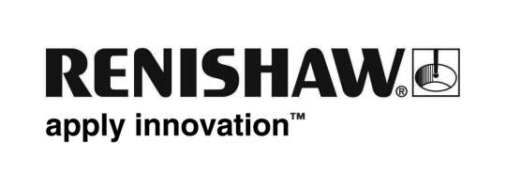 El enlace o solape de datos añade mejoras de precisión y ensayo a los estándares internacionales para ejes largosLa última versión del paquete integrado de software CARTO, versión 4.9, proporciona funciones de solape de datos basados en análisis para ejes largos mediante el calibrador multi-eje XM-60y el sistema láser XL-80 de Renishaw. Con la nueva función de enlace de datos basados en análisis de CARTO Explore, los usuarios de los sistemas XM-60 y XL-80 pueden analizar los datos enlazados conforme a los estándares internacionales. Al añadir esta función a CARTO Explore, los datos capturados en XM-60 mediante el modo de medición basado en objetivos pueden enlazarse fácilmente y analizarlos para ejes más largos. Mediante estas nuevas prestaciones, los usuarios del sistema láser XL-80 pueden dividir las mediciones de ejes largos, capturadas en entornos de medición con interferencias, convertirlas en secciones más pequeñas y enlazarlas. Esta opción reduce el efecto del entorno en cada sección y aumenta la precisión total de la medición. Dan Throup, Responsable de Producto del software de calibración, explica, “Mediante el enlace de datos del láser XL-80, es posible medir ejes largos en varias secciones cortas. Esta opción es especialmente útil para ópticas de rectitud de corto alcance, las cuales al emplearlas con un mejor rendimiento, pueden emplearse para la medición de ejes más largos”.Renishaw realizará demostraciones del paquete integrado de software CARTO, el principal ecosistema digital de sus productos de calibración láser, en la feria EMO Hannover 2023, Alemania, del 18 al 23 de septiembre. CARTO contiene tres aplicaciones; Capture para obtener datos de medición láser, Explore para un completo análisis conforme a estándares internacionales y Compensate para la corrección de errores rápida y sencilla.Para obtener más información sobre productos de calibración y control del rendimiento de Renishaw, visite www.renishaw.es/carto-whats-new -Fin-